https://www.youtube.com/watch?v=6xoq9ExDEk4 - Песня Флажки для малышейРисование предметное «Я флажок держу в руке»Задачи. Продолжать учить детей рисовать предметы квадратной и прямоугольной формы. Уточнить представление о геометрических фигурах. Вызвать интерес к изображению флажков разной формы по своему замыслу (прямоугольных, квадратных, пятиугольных, полукруглых). Развивать чувство формы и цвета.Материалы, инструменты, оборудование. Листы бумаги белого цвета, гуашевые краски, кисти, баночки (стаканчики) с водой, салфетки бумажные и матерчатые.Содержание изодеятельности. Читаем детям стихотворение  В.Шипуновой «Мой флажок»:В небе солнечный кружок,Дует теплый ветерок.У меня в руке флажок.Мне нести не тяжело.Треплет маленький флажокВетерок – проказник.Это очень хорошо,Значит скоро праздник!Предлагаем детям нарисовать красивые большие флажки на палочке, которые можно держать в руке. Показываем по очереди разные геометрические фигуры и просим детей нарисовать в воздухе (пальчиком или кисточкой).Затем уточняем последовательность рисования:*берем лист бумаги, представляем свой флажок и думаем, в какую сторону он будет смотреть (прикладываем к листу бумаги белого цвета сначала прямоугольник (такой?), затем квадрат (такой?), после этот пятиугольник (а может быть, такой?) и еще 2-3 формы);*нарисуем палочку, чтобы можно было держать флажок в руке (проводит вертикальную линию ближе к левому краю листа).Дети рисуют флажки. Педагог помогает советами.Пальчиковая игра « Моя семья»Этот пальчик - дедушка,Этот пальчик - бабушка,Этот пальчик - папочка,Этот пальчик - мамочка,Этот пальчик - я.Вот и вся моя семья.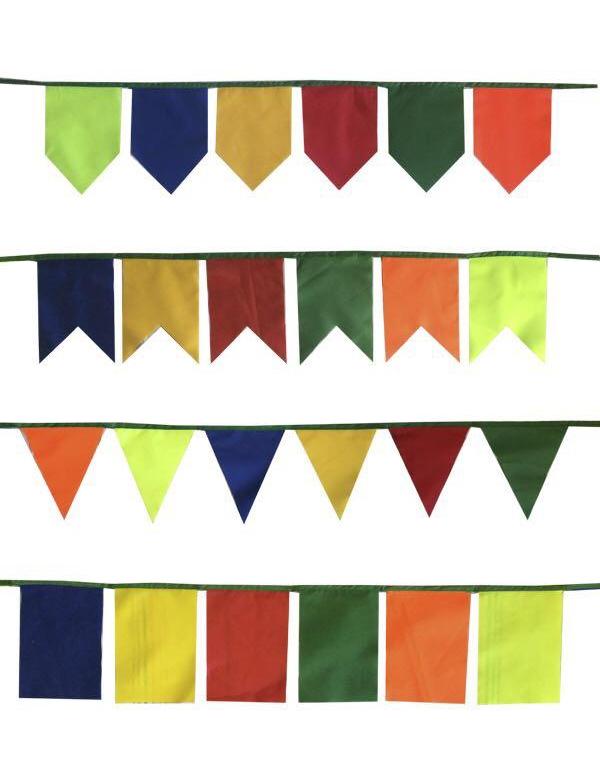 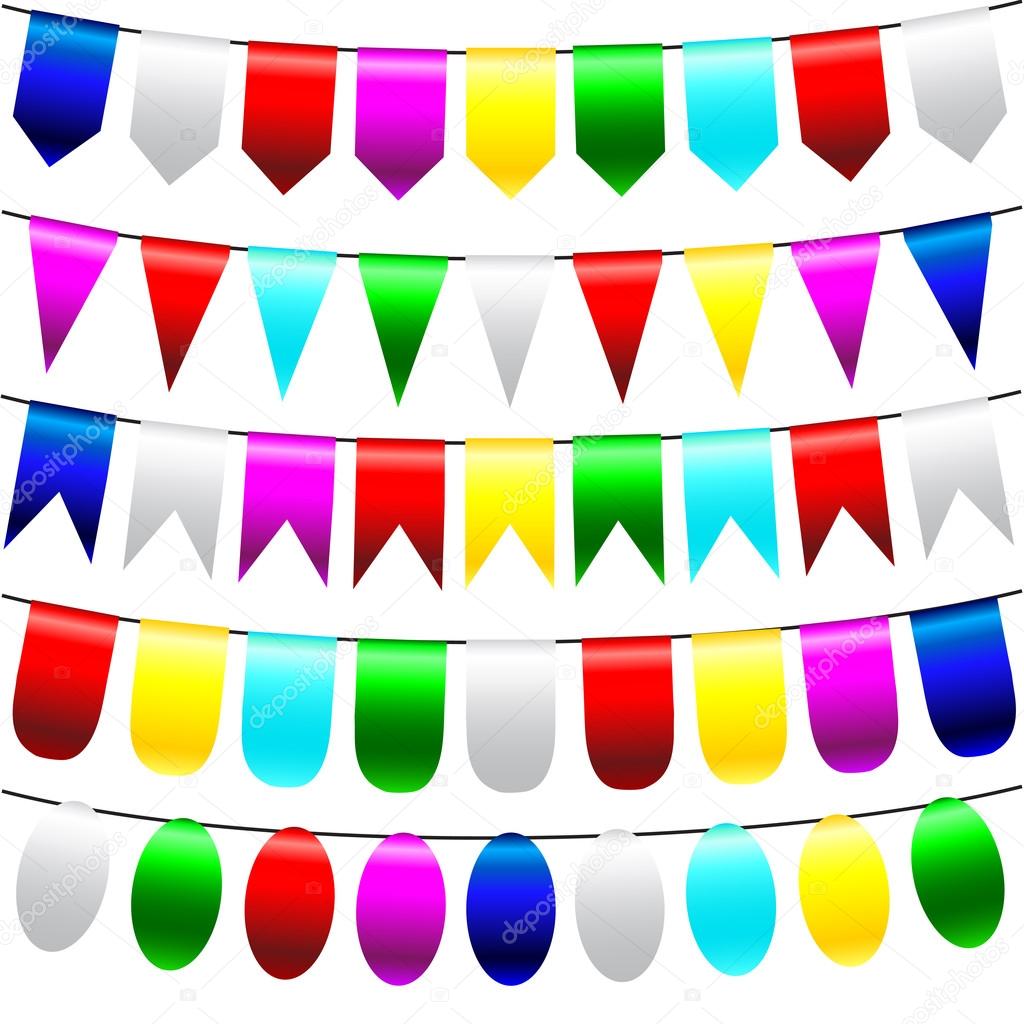 